VLÁDA  SLOVENSKEJ  REPUBLIKYNÁVRHUZNESENIE VLÁDY SLOVENSKEJ REPUBLIKYč. ...z ...k návrhu nariadenia vlády Slovenskej republiky, ktorým sa mení a dopĺňa nariadenie vlády Slovenskej republiky č. 356/2006 Z. z. o ochrane zdravia zamestnancov pred rizikami súvisiacimi s expozíciou karcinogénnym a mutagénnym faktorom pri práci v znení neskorších predpisovVládaschvaľujeA. 1  	návrh nariadenia vlády Slovenskej republiky, ktorým sa mení a dopĺňa nariadenie vlády Slovenskej republiky č. 356/2006 Z. z. o ochrane zdravia zamestnancov pred rizikami súvisiacimi s expozíciou karcinogénnym a mutagénnym faktorom pri práci v znení neskorších predpisov; ukladápredsedovi vládyB. 1     	zabezpečiť uverejnenie nariadenia vlády Slovenskej republiky v Zbierke zákonov Slovenskej republiky.Vykoná:       predseda vládyČíslo materiálu:Predkladateľ:ministerka zdravotníctva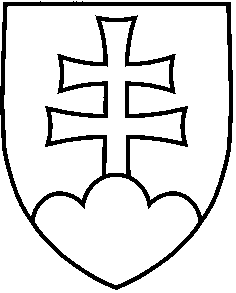 